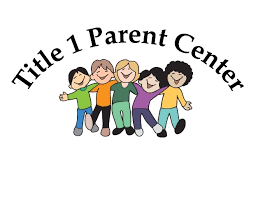 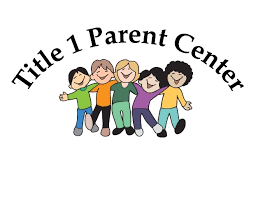 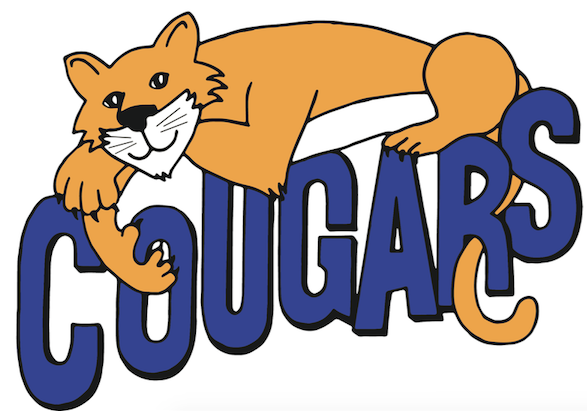 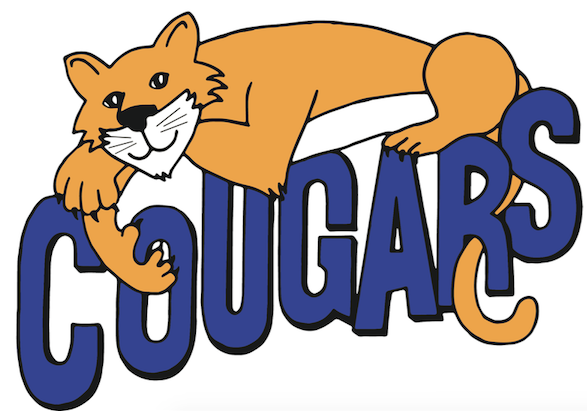 School Plan for Shared Student AchievementWhat is it?  This plan describes how Kilough Elementary School (KES) will provide opportunities to improve parent engagement to support student learning.  KES values the contributions and involvement of parents to establish an equal partnership for the common goal of improving student achievement. This plan describes the different ways that KES will support parent engagement and how parents can help plan and participate in activities and events to promote student learning at school and at home.How is it developed and revised?  During the spring of each year, parents, students and teachers asked to complete surveys to gather suggestions and ideas to revise the current Parent Involvement Policy (PIP).  The Title I Lead Teacher attends School Governance Council Meetings and PTO Executive Board Meetings to get input and suggestions for ways to increase parental involvement.  An annual survey is sent to all parents & is distributed at all Title I events throughout the year in which parents are asked to record feedback for revisions for all Title I documents. Parents are notified of the revision process of the PIP in a language the parents can understand to the extent practicable.  In May, the Title I Lead Teacher revises the PIP for the following year using the feedback gathered throughout the year. Parents and staff are notified via automated phone message system, staff meetings, and during May events to review the revised PIP and submit comments and suggestions for changes.  Parents can also provide feedback on the PIP at anytime during the school year. Who is it for?  All students at KES benefit from the Title I, Part A program, and their families are encouraged to fully participate in the opportunities described in this plan.  KES will provide full opportunity for the participation of parents with limited English, parents with disabilities, and parents of migratory children. How is it distributed?  At the beginning of the year, the plan is distributed to all students at Open House.  A parent session will be held in the Parent Resource Room during Open House to introduce parents to the newly revised plan.  Parent Comment Forms will be distributed at this time and when returned, submitted to the Title I Lead.  The plan will also be posted on the school website.  Parents can retrieve a copy of the plan in the Parent Resource Room at anytime during the school year, &/or parents may request a hard copy through their child’s classroom teacher.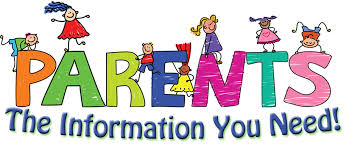 Let’s Get Together!Kilough Elementary School will host events for parents to support a partnership among the school, parents, and the students to improve academic achievement for our students.  All parents are invited to attend! You can find more information on these events by joining the KES Title I Schoology group, subscribing to the School Messenger emails and phone calls on the form in the Open House packet, and keeping an eye out for event flyers and information that will be sent home. We look forward to seeing you at these events this year!Upcoming event: August 2018: Title I Annual Meeting & Back to School Parent Event (You won’t want to miss this!)GlossaryGMAS- Georgia Milestones Assessment System- a state mandated test for students in 3rd-8th grades4-Square- a pre-writing template to help students organize their thoughts prior to writingRACES- Restate, Answer, Cite, Explain, Summarize- a strategy for answering questions that require a written responseLexile- a score given to a book to determine how hard it is to read & understand (Students also receive a Lexile score so that they are aware of what books are best for their reading ability)myON- an online library that allows students to read books on their Lexile level and assess their reading level periodically to ensure they have access to books that match their reading abilitySchoology- an online learning system for academics and parent communication